JUHA DOBREGA ZDRAVJA: (za 4 osebe) bučk narezani na kocke2 olupljena in na kocke narezana srednje velika krompirja2 čebuli srednje veliki narezanina kocke2 (500 ml) skodelici piščančje juhesol in popervejice svežega peteršiljaZelenjavo damo v posodo in jo zalijemo z vodo, da je prekrita. Zavremo. 10 min. kuhamo pri visoki temperaturi. Umaknemo z ognja. Pustimo, da se malo ohladi. V kuhinjskem strojčku pretlačimo mešanico zelenjave, dodamo piščančjo juho. Po okusu začinimo s soljo in poprom. Juho prelijemo v posodo. Pregrejemo, postrežemo okrašeno z vejicami peteršilja.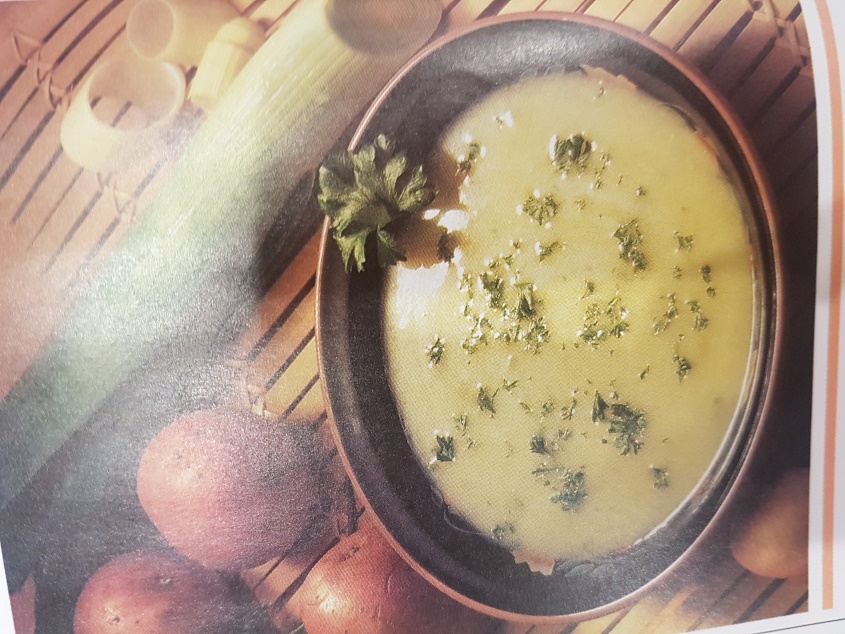 Neža